Circle propertiesLabel the following on the circle below:Calculating circle circumference
Using the above formula, find the circumference of the following circles. Remember to show your working and include the unit value.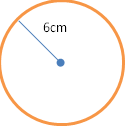 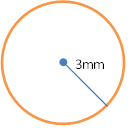 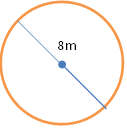 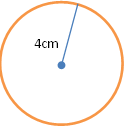 Calculating circle areaUsing the above formula, find the area of the following circles. Remember to show your working and include the unit value.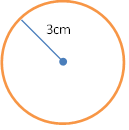 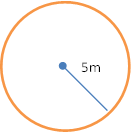 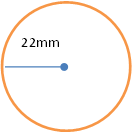 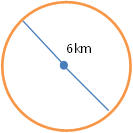 SummaryUsing your geometry set, calculate and label this circle’s radius and diameter. Then calculate the circumference and area of the circle.DiameterRadiusCircumferenceArea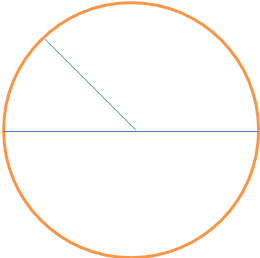 Radius = Diameter = Circumference = Area = 